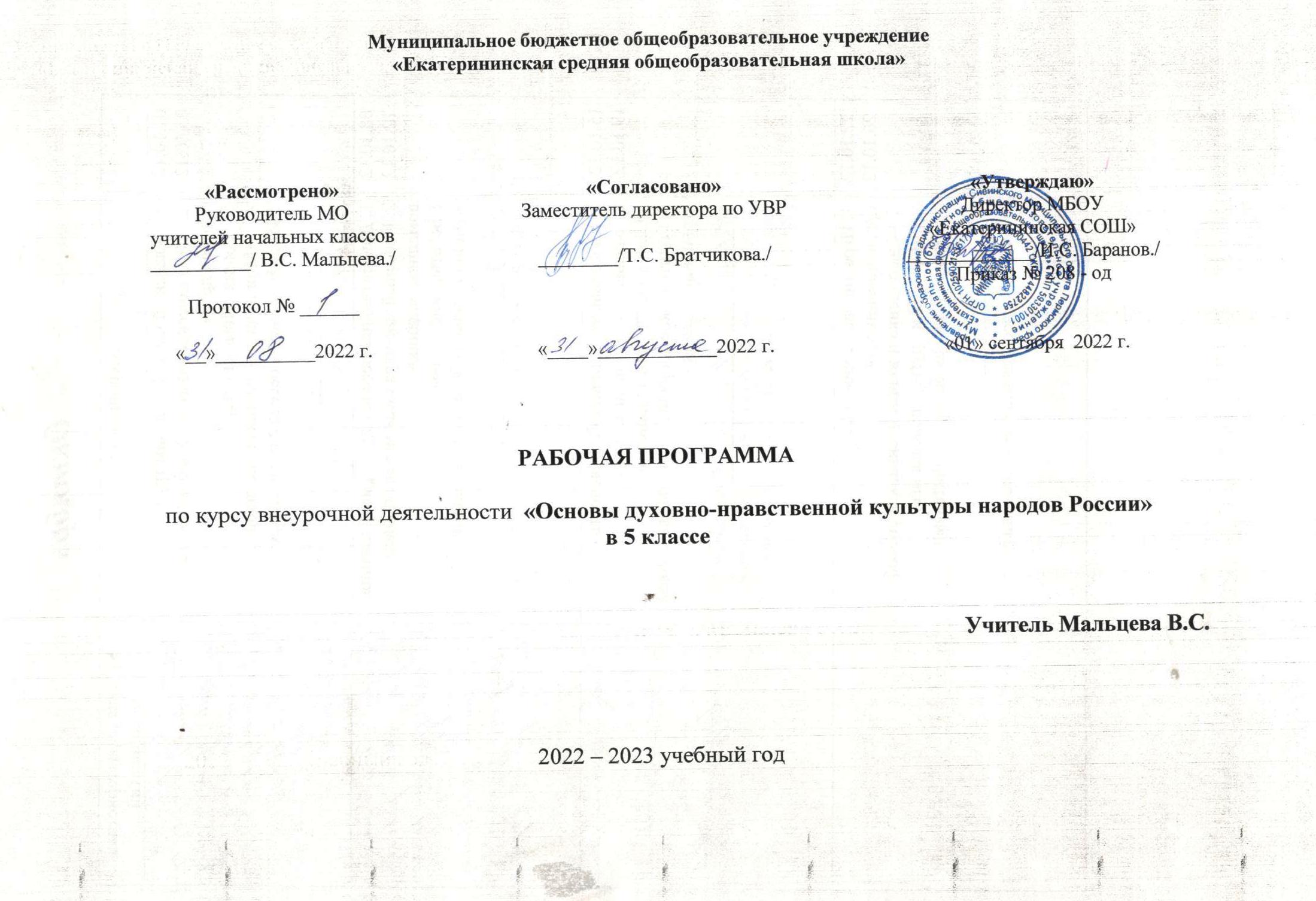 Рабочая программа курсаОсновы религиозных культур и светской этики»Модуль « Основы православной культуры»Пояснительная запискаРабочая программа по курсу «Основы религиозных культур и светской этики», модуль «Основы православной культуры» разработана в соответствии с  Положением о рабочей программе, Федеральным государственным образовательным стандартом начального общего образования 2009 года,  годовым календарным графиком и учебным планом школы, Концепции духовно – нравственного развития и воспитания личности гражданина России и авторской учебной программы  «Основы религиозных культур и светской этики». О.Л.Янушкявичене Москва, «Русское слово»,2018 г. Общая характеристика учебного предмета	Цель учебного предмета «Основы православной культуры» состоит в том, чтобы помочь воспитаннику российской школы вырасти человеком высоконравственным: добрым и честным, трудолюбивым и ответственным, почтительным к родителям, благодарным учителям и воспитателям, любящим свою Родину, а также стремящимся помогать тем, кто нуждается в помощи, и благожелательно относящимся к людям других национальностей, верований и убеждений.В ходе изучения этого нового предмета учащиеся должны познакомиться с историческими и нравственными основами родной православной культуры. ФедеральныйЗакон «О свободе совести и о религиозных объединениях» (1997 г.) подчеркивает «особую роль православия в истории России, в становлении её духовности и культуры». Из этого законодательного признания особого значения православия в истории нашего Отечества вытекает необходимость изучения православной культуры в общеобразовательных учреждениях России.Преподавание основ православной культуры в 4 классе общеобразовательного учреждения не ставит цели дать школьнику «теорию духовности» или «теорию нравственности». Оно направлено на то, чтобы сориентировать школьника в современной жизни общества, обеспечивая при этом интеграцию в культурную традицию общества — в глубь времен. Учащиеся начальной школы прежде всего должны ознакомиться со священными страницами родной истории, чтобы впоследствии им стало понятно, почему человек должен стремиться к добродетельной жизни.Цель и задачи учебного курса «Основы православной культуры».Цель курса «Основы православной культуры» – формирование российской гражданской идентичности младшего школьника посредством его приобщения к отечественной религиозно-культурной традиции.Задачи учебного курса:Знакомство обучающихся с основами православной культуры; Развитие представлений младшего подростка о значении нравственных норм и ценностей для достойной жизни личности, семьи, общества;Обобщение знаний, понятий и представлений о духовной культуре и морали, полученных обучающимися в начальной школе; Формирование у них ценностно-смысловых мировоззренческих основ, обеспечивающих целостное восприятие отечественной истории и культуры при изучении гуманитарных предметов на ступени основной школы;Развитие способностей младших школьников к общению на основе взаимного уважения и диалога во имя общественного мира и согласия.     Курс ОРКСЭ будет содействовать интеграции всех участников образовательного процесса (школьников, родителей, учителей) в национальную мировую культуру.Ценностные ориентиры содержания курса ОРКСЭ  В основе учебно - воспитательного процесса курса ОРКСЭ заложены базовые национальные ценности: патриотизм, социальная солидарность, гражданственность, семья, труд и творчество, наука, традиционные российские религии, искусство и литература, природа, человечество. Место предмета в базисном учебном плане    Федеральный базисный план для образовательных учреждений Российской Федерации отводит 34 часа для обязательного изучения учебного предмета «Основы религиозных культур и светской этики», из расчёта 1 учебный час в неделю. Рабочая программа модуля «Основы православной культуры» рассчитана на 34 часа.ЛИЧНОСТНЫЕ, МЕТАПРЕДМЕТНЫЕ И ПРЕДМЕТНЫЕ РЕЗУЛЬТАТЫ ОСВОЕНИЯ УЧЕБНОГО КУРСАОбучение детей по программе курса должно быть направлено на достижение следующих личностных, метапредметных и предметных результатов освоения содержания.Требования к личностным результатам:формирование основ российской гражданской идентичности, чувства гордости за свою Родину;формирование образа мира как единого и целостного при разнообразии культур, национальностей, религий, воспитание доверия и уважения к истории и культуре всех народов;развитие самостоятельности и личной ответственности за свои поступки на основе представлений о нравственных нормах, социальной справедливости и свободе;развитие этических чувств как регуляторов морального поведения;воспитание доброжелательности и эмоционально-нравственной отзывчивости, понимания и сопереживания чувствам других людей;развитие начальных форм регуляции своих эмоциональных состояний;развитие навыков сотрудничества со взрослыми и сверстниками в различных социальных ситуациях, умений не создавать конфликтов и находить выходы из спорных ситуаций;наличие мотивации к труду, работе на результат, бережному отношению к материальным и духовным ценностям.Требования к метапредметным результатам:овладение способностью принимать и сохранять цели и задачи учебной деятельности, а также находить средства её осуществления;формирование умений планировать, контролировать и оценивать учебные действия в соответствии с поставленной задачей и условиями её реализации; определять наиболее эффективные способы достижения результата; вносить соответствующие коррективы в их выполнение на основе оценки и с учётом характера ошибок; понимать причины успеха/неуспеха учебной деятельности;адекватное использование речевых средств и средств информационно-коммуникационных технологий для решения различных коммуникативных и познавательных задач;умение осуществлять информационный поиск для выполнения учебных заданий;овладение навыками смыслового чтения текстов различных стилей и жанров, осознанного построения речевых высказываний в соответствии с задачами коммуникации;овладение логическими действиями анализа, синтеза, сравнения, обобщения, классификации, установления аналогий и причинно-следственных связей, построения рассуждений, отнесения к известным понятиям;готовность слушать собеседника, вести диалог, признавать возможность существования различных точек зрения и права  иметь свою собственную; излагать своё мнение и аргументировать свою точку зрения и оценку событий;определение общей цели и путей её достижения, умение
договориться о распределении ролей в совместной деятельности; адекватно оценивать поведение свое  и  окружающих.Требования к предметным результатам:знание, понимание и принятие обучающимися ценностей: Отечество, нравственность, долг, милосердие, миролюбие, как основы культурных традиций многонационального народа России;знакомство с основами светской и религиозной морали, понимание их значения в выстраивании конструктивных отношений в обществе;формирование первоначальных представлений о светской этике, религиозной культуре и их роли в истории и современности России;осознание ценности нравственности и духовности в человеческой жизни.	Данный модуль комплексного курса ОРКСЭ - «Основы православной культуры 4 класс» - изучается обучающимся 4 классов с их согласия и  по выбору его  родителей.    Преподавание осуществляется в 4 классе 1 урок в неделю Всего  34 часа за годТематическое планирование модуляПЕРЕЧЕНЬ УЧЕБНО-МЕТОДИЧЕСКОГО ОБЕСПЕЧЕНИЯРазвернутое тематическое планирование составлено на основе авторской учебной программы комплексного учебного курса «Основы религиозных культур и светской этики», А.Я. Данилюк, «Просвещение», 2012.Для реализации программного содержания используется :Для учеников:1.Учебник для учащихся «Основы православной культуры»  4 класс. Просвещение. Москва. 2010г2.Электронное приложение к учебному пособию А.В.Кураева. Основы религиозных культур и светской этики. Основы православной культуры. Для родителей: «Основы религиозных культур и светской этики». Книга для родителей.Для учителя:1. «Основы религиозных культур и светской этики». Программы общеобразовательных учреждений.4 класс. 20102. «Основы религиозных культур и светской этики». Книга для учителя. Справочная литература.3. Электронное приложение к учебному пособию А.В.Кураева. Основы религиозных культур и светской этики. Основы православной культуры. 4.4. Дополнительные мультимедийные (цифровые) образовательные ресурсы, интернет–ресурсы, аудиозаписи, видеофильмы, мультимедийные презентации, тематически связанные с содержанием курса.5. Энциклопедическая и справочная литература.Тематическое  (поурочное) планирование по учебному предмету «Основы  религиозных культур и светской этики»( модуль «Основы православной культуры) 4 класс№ темыНаименование темыКоличество часов1Россия – наша Родина12Культура и религия13Человек и Бог в православии14Православная молитва15Библия и Евангелие16Проповедь Христа17Христос и Его крест18Пасха19Православное учение о человеке110Совесть и раскаяние111Заповеди112Милосердие и сострадание113Золотое правило этики114Храм115Икона116Творческие работы учащихся117Подведение итогов118Как христианство пришло на Русь119Подвиг120Заповеди блаженств121Зачем творить добро?122Чудо в жизни христианина123Православие о Божием суде124Таинство Причастия125Монастырь126Отношение христианина к природе127Христианская семья128Защита Отечества129Христианин в труде130Любовь и уважение к Отечеству 131Подготовка творческих проектов учащихся 132-33Выступление учащихся  со своими творческими  работами234Презентация творческих проектов1Всего:34 ч.№п/пТемаТип урокаПланируемые результаты Планируемые результаты Планируемые результаты Домашнее заданиеДата№п/пТемаТип урокапредметные результатыметапредметныеличностные Домашнее заданиеДата1Россия – наша РодинаВведениеЗнать основные понятия: Отечество, Родина, духовный мир, культурные традиции.Уметь:  Объяснить, что такое духовный мир человека. Рассказать о традициях своей семьи. Рассказать, какие ценности лежат в основе своей семьи. Рассказать о празднике День народного единства (4 ноября).  Регулятивные :учиться работать по предложенному учителем плану.Познавательные:выполнение действий по алгоритму.Коммуникативные:  выражение своих мыслей.нравственно-эстетическое оценивание понятия РодинаНаписать сочинение «С чего начинается Родина?»2Культура и религияУрок-познание.Знать: Что такое культура, и как она создаётся. Что такое религия. Что такое православие.Уметь: Выразить слова благодарности в разнообразных формах. Понимать взаимосвязь русской культуры и православия. Рассказать о традициях русской православной культуры XVII векаРегулятивные :саморегуляцияПознавательные:поиск и отбор необходимой информацииКоммуникативные: выражение своих мыслей. нравственно-эстетическое оценивание. Подготовить рассказ Что такое культура?Что такое религия?3Человек и Бог в православииУрок-рассуждение.Знать:  Кого православная культура называет Творцом. Какие дары получили от Творца людиУметь: Понимать, как вера влияет на поступки человека, и рассказать об этом.Регулятивные : саморегуляцияПознавательные: поиск и отбор необходимой информацииКоммуникативные: уметь договариваться, вести дискуссию ценить и принимать ценности.Подготовить ответ «Что значит быть православным человеком?»4Православная молитваУрок-исследованиеЗнать: Что такое молитва, и чем она отличается от магии. Какие бывают виды молитв. Что значит «благодать». Кто такие святые. Уметь: Рассказать, что значит «молиться», и чем отличается молитва от магии. Объяснить слово «искушение», и зачем людям посылаются испытания в жизни. Объяснить выражение «Знать, как «Отче наш».Регулятивные : учиться работать по предложенному учителем плану.Познавательные: поиск и отбор необходимой информацииКоммуникативные:  умение слышать, слушать и понимать партнера ценить и принимать ценности.Подготовить рассказ Что такое молитва5Библия и ЕвангелиеУрок-познаниеЗнать: Кто такой христианин. Кто такие пророки и апостолы. Что такое Библия и Евангелие.Что такое Откровение Божие.Уметь: Объяснить, что такое Священное Писание, и из каких частей оно состоит. Объяснить связь слов Христос – христианство – христианин. Объяснить, как переводится слово «Евангелие», и почему оно так называется. Рассказать об апостолах Христовых.Регулятивные : учиться работать по предложенному учителем плану.Познавательные: поиск и отбор необходимой информацииценить и принимать ценности.Подготовить сообщения на тему: «Кто такие христиане?»6Проповедь ХристаУрок-познаниеЗнать: Что такое проповедь (Нагорная проповедь). Как христиане относятся к мести, и почему.Уметь: Объяснить, чему учил Христос. Объяснить, что является духовными сокровищами. Рассказать, какое богатство христиане считают истинным и вечным.Регулятивные : учиться работать по предложенному учителем плану.Познавательные: поиск и отбор необходимой информациинравственно-эстетическое оценивание.Подготовить рассказ «Добро и зло в православной традиции».7Христос и Его крестУрок-размышлениеЗнать: Что такое «воплощение» («Боговоплоще-ние»), Голгофа. Кто такой Богочеловек. В чём состояла жертва Иисуса Христа.Уметь: Рассказать о Рождестве Христове. Объяснить, что такое Боговоплощение. Объяснить, почему Христос не уклонился от распятия. Объяснить, почему крест стал символом христианства, и какой смысл христиане вкладывают в этот символ.Регулятивные : учиться работать по предложенному учителем плану.Познавательные: поиск и отбор необходимой информацииКоммуникативные: уметь вести дискуссию нравственно-эстетическое оценивание.Нарисовать православный крест.8ПасхаУрок-познание и рассуждение.Знать: Что такое Пасха (Воскресение). Как празднуют Пасху. Как звучит пасхальное приветствие. Как звучит пасхальный гимн. Что такое христианский пост.Уметь: Объяснить, почему Иисуса Христа называют Спасителем. Объяснить, как христиане связывают свою судьбу с воскресением Христа. Рассказать, в чём состоит смысл пасхального гимна. Рассказать, в чём состоит смысл христианского поста.Регулятивные : саморегуляцияПознавательные: поиск и отбор необходимой информацииКоммуникативные: уважать в общении и сотрудничества партнера и самого себя  нравственно-эстетическое оценивание.Нарисовать пасхальную открытку на тему «Празднуем Пасху»9Православное учение о человекеУрок-лабораторное занятие.Знать: Чем человек отличается от животного. Что такое «внутренний мир» человека. В чём заключается свобода для христианина. Как Библия рассказывает о происхождении души. христианина.Уметь: Объяснить выражение «внутренний мир» человека. Составить рассказ на тему «Как Бог подарил человеку душу». Объяснить выражение «болезни души». Объяснить, в чём заключается свобода для христианина.Регулятивные : учиться работать по предложенному учителем плану.Познавательные: поиск и отбор необходимой информацииКоммуникативные: уважать в общении и сотрудничества партнера и самого себя  нравственно-эстетическое оценивание.Написать мини-сочинение на «Когда на душе светло и радостно»10Совесть и раскаяниеУрок-размышлениеЗнать: Что христиане считают  добром, злом, грехом, что такое совесть, раскаяние, покаяниеУметь: Рассказать, как совесть подсказывает человеку правильный выбор в поступках.Объяснить выражение «Человек – это животное, умеющее краснеть». Объяснить связь между выражениями «бессовестный человек» и «мёртвая душа». Рассказать, почему покаяние называют «лекарством души».Регулятивные : – способность понимать и проявлять свои чувства посредством слов. Познавательные: построение логической цепи рассуждений.Коммуникативные: выражение своих мыслей.нравственно-эстетическое оценивание.Мини-рассказ «Как исправлять ошибки?», «Спешить делать добро»11ЗаповедиУрок-рассуждениеЗнать: Что такое «заповедь», «скрижали». Какие заповеди были даны людям через пророка Моисея.Уметь: Рассказать, что такое «Десять заповедей» или «Закон Моисея». Рассказать, что общего у воровства и убийства. Рассказать, как зависть гасит радость. Отличать 10 заповедей Моисея от заповедей блаженств Иисуса Христа.Регулятивные : саморегуляцияПознавательные:анализировать жизненные ситуации и выбирать нравственные формы поведения.Коммуникативные: умение согласованно выполнять совместную деятельностьценить и принимать ценности.Обсудить с родителями, почему нельзя лгать.12Милосердие и состраданиеУрок-рассуждениеЗнать: Кого христиане называют «ближним». Как христианин должен относиться к людям. Что такое «милосердие», «милостыня».Уметь: Объяснить, можно ли за милосердную помощь брать плату, и почему. Рассказать, что нужно делать человеку, чтобы стать милосердным. Рассказать, какие существуют дела милосердияРегулятивные : оценка нравственных нормПознавательные: извлечение необходимой информации.Коммуникативные:  сотрудничать в совместном решении проблемы.личностное переживаниеМини-сочинение «Ближний для меня – это…»                  13Золотое правило этикиУрок-размышлениеЗнать: Что такое «этика». Главное правило человеческих отношений. Что такое «неосуждение».Уметь: Объяснить, почему главное правило этики называется «золотое». Сформулировать своё мнение: как уберечься от осуждения других людей. Рассказать по картине В.Поленова «Грешница», как Христос защитил женщину.Регулятивные : саморегуляцияПознавательные: поиск и отбор необходимой информацииКоммуникативные: умение и готовность вести диалог, искать решения, оказывать поддержку друг другу.  ценить и принимать ценности.Составить свои правила этики14ХрамУрок-экскурсияЗнать: Для чего людям нужен храм, что они там делают. Как устроен православный храм. Что такое «алтарь», «Царские врата», «икона», «иконостас», «канун», «поминание», «благословение». Что такое «церковно-славянский язык».Уметь: Рассказать, как устроен православный храм. Рассказать, что такое иконостас, и какие иконы в нём присутствуют обязательно. Рассказать, может ли православный христианин молиться без иконы. Отличать на иконе изображение Иисуса Христа и Божьей Матери Объяснить значение выражения «Казанская Богоматерь». Рассказать правила поведения в храме, и для чего они нужны.Регулятивные : учиться работать по предложенному учителем плану.Познавательные: поиск и отбор необходимой информацииКоммуникативные: уважать в общении и сотрудничества партнера и самого себя  ценить и принимать ценности.Повторить как устроен православный храм15ИконаУрок-ознаком-лениеЗнать: В чём состоит отличие иконы от обычной живописной картины, и почему. Зачем христианам нужны иконы, и как на иконах изображается невидимый мир.Уметь: Объяснить, как понятие света связано с пониманием Бога в христианстве. Объяснить, почему христиане считают возможным изображать невидимого Бога. Рассказать, кому молятся христиане, стоя перед иконой. Объяснить слова «нимб» и «лик»Регулятивные : учиться работать по предложенному учителем плану.Познавательные: поиск и отбор необходимой информацииКоммуникативные: выражение своих мыслей.ценить и принимать ценности.Подберите пары картин и икон, связанных одной темой, образом, сюжетом. 16Творческие работы учащихсяЗнать: Как готовится творческая работа, какие существуют виды творческих работ. Как пользоваться литературой и другими источниками информации, как правильно отобрать нужную информацию и сделать выводы. выступление.Уметь: Искать требующуюся литературу.
Работать с книгой, со статьей и другой информацией. Свести всю найденную информацию в последовательный общий текст. Оформить работу в соответствии с требованиями. Подготовить устное выступление.Регулятивные : саморегуляцияПознавательные: поиск и отбор необходимой информацииКоммуникативные:  умение слышать, слушать и понимать партнера  Оформлять свои мысли в устной и письменной речиОформлять свои мысли в устной и письменной речиПодобрать иллюстративный материала к творческим работам.17Подведение итоговУрок-обобщениеУметь: Представить свою творческую работу для обсуждения. Отстаивать свою точку зрения. Аргументировать свой ответ.Коммуникативные: умение слышать, слушать и понимать партнера Оформлять свои мысли в устной и письменной речи18Как христианство пришло на РусьУрок-познаниеЗнать: Что такое Евангелие, Пасха, храм и икона. Кто такой Иисус Христос.Узнать: что такое Церковь и крещение.Как Русь стала христианской страной.. Уметь: Отличать православный храм от других, узнавать изображение Иисуса Христа и Пасхи на иконах.Рассказать историю проникновения христианства  в древнерусские земли и крещения Руси.Регулятивные : учиться работать по предложенному учителем плану.Познавательные: поиск и отбор необходимой информацииКоммуникативные: умение слышать, слушать и понимать партнера нравственно-эстетическое оцениваниеПовторить тему урока19ПодвигУрок-рассуждениеЗнать: Что такое подвиг, что такое жертвенность.Пример подвижнической жизни архиепископа Луки Войно-Ясенецкого.Уметь: Объяснить слово «подвижник», «жертвенность» и употреблять их в речи. Различать ценности, ради которых люди жертвуют своим временем, здоровьем, даже жизнью Рассказать о героеРегулятивные : саморегуляцияКоммуникативные: выражение своих мыслей. личностное переживаниеНаписать эссе. «Чем мне приходится жертвовать ради…(близких, друзей…)20Заповеди блаженствУрок-размышлениеЗнать: Что такое «заповедь», «блаженство», что делает христианина счастливым. Уметь: Объяснить, почему христиане благодарны Иисусу Христу. Читать текст Заповедей Блаженства с полным пониманием. Приводить примеры исполнения этих заповедей христианами.Регулятивные : саморегуляцияПознавательные: поиск и отбор необходимой информацииКоммуникативные:  умение и готовность вести диалог, искать решения, оказывать поддержку друг другу. ценить и принимать ценности.Вместе с родными обсудить заповеди.21Зачем творить добро?Урок-рассуждениеЗнать: В чём, как и почему христиане подражают Христу, чему радуются святыеУметь: Нарисовать кресты Иисуса Христа, апостолов Петра и Андрея. Правильно употреблять в речи слово «смирение». Объяснить выражение «Даром приняли – даром давайте».Регулятивные : понимать значение добра и  зла.Познавательные: извлечение необходимой информации.Коммуникативные: умение и готовность вести диалог, искать решения, оказывать поддержку друг другу.   эмоциональное переживание.Нарисовать кресты: Христов, Петров, Андреевский.22Чудо в жизни христианинаУрок-рассуждениеЗнать: В чём состоит христианское учение о Святой Троице. Что такое христианские добродетели и в чём они проявляютсяУметь: Отличать на иконе изображение Святой Троицы. Объяснить связь слов «вера» и «верность». Рассказать, какие добродетели видит учащийся в самом себе и своих одноклассникахРегулятивные : учиться работать по предложенному учителем плану.Коммуникативные: выражение своих мыслей. личностное переживаниеЗаписать, какие добродетели вы видите в себе.23Православие о Божием судеУрок-размышлениеЗнать: В чём состоит представление христиан о Божием суде. Почему христиане верят в бессмертие. творению добра.Уметь: Рассказать, как вера в Божий суд влияет на поступки христиан. Перечислить мотивы, поощряющие христиан к творению добра.Регулятивные : учиться работать по предложенному учителем плану.Познавательные: поиск и отбор необходимой информацииКоммуникативные: умение и готовность вести диалог, искать решения, оказывать поддержку друг другу.   личностное переживаниеПовторить что такое божий суд24Таинство ПричастияУрок-размышлениеЗнать: Что такое Причастие, что такое церковное Таинство.Что происходит в храме во время Литургии.Уметь: Рассказать, чем отличается история Ветхого Завета от истории Нового. Объяснить, как главная надежда христиан связана с Литургией. Рассказать, в чём главное назначение Церкви.Регулятивные : саморегуляцияПознавательные: поиск и отбор необходимой информацииценить и принимать ценности.Повторить что такое таинство причастия25МонастырьУрок-ознаком-лениеЗнать: Кто такой монах, и почему люди идут в монахи. Что представляет собой монастырь. Какие монастыри и лавры существуют на территории России.Уметь: Объяснить, что приобретает человек, став монахом, и от чего он отказывается. Рассказать, какие крупные и известные монастыри действуют на территории России.Регулятивные : учиться работать по предложенному учителем плану.Познавательные: поиск и отбор необходимой информацииКоммуникативные: умение слышать, слушать и понимать партнера личностное переживаниеНарисовать рис монастыря26Отношение христианина к природеУрок-ознаком-лениеЗнать: Какие качества делают человека «выше» природы. Какую ответственность несёт человек за сохранение природы. В чём проявляется милосердное отношение к животным. заботится о нём.Уметь: Вести диалог на тему «Почему человек стал оказывать губительное воздействие на природу?».Рассказать о своём домашнем питомце и о том, как ребёнок заботится о нём.Регулятивные : саморегуляцияКоммуникативные: выражение своих мыслей.  личностное переживаниеНарисовать плакат на тему: «Экологический кризис»27Христианская семьяУрок-размышлениеЗнать: Почему заключение брака в церкви называется «венчание». Что означает венец над молодожёнами. Что означает обручальное кольцо.Уметь: Рассказать, какие традиции есть в семье обучающегося. Объяснить, какое поведение называется хамским. Обсудить вопрос: «Позволяет ли совесть бросать постаревшего или заболевшего супруга?»Регулятивные : саморегуляцияПознавательные: поиск и отбор необходимой информацииКоммуникативные: умение и готовность вести диалог, искать решения, оказывать поддержку друг другу.   ценить и принимать ценности.Рассказать о своей семье, её традициях, взаимоотношениях28Защита ОтечестваУрок-ознаком-лениеЗнать: Имена и подвиг святых защитников Родины. Когда война бывает справедливой. Когда против общих недругов России вместе сражались разные народы.Уметь: Объяснить, какие поступки недопустимы даже на войне. Рассказать, какие слова вдохновили Пересвета и Ослябю на участие в Куликовской битве.Регулятивные : учиться работать по предложенному учителем плану.Коммуникативные: выражение своих мыслей.  ценить и принимать ценности.Подготовить сообщения об Александре Невском, Дмитрии Донском29Христианин в трудеУрок-рассуждениеЗнать: Какие заповеди получили первые люди от Творца. Что такое первородный грех. Что такое пост, и для чего он нужен христианину.Уметь: Объяснить выражение «жизнь положить за други своя». Рассказать, какие дела может совершать человек (даже ребёнок) на благо других людей, на благо своей РодиныРегулятивные : саморегуляцияКоммуникативные: умение и готовность вести диалог, искать решения, оказывать поддержку друг другу.   нравственно-эстетическое оценивание.Рассказать о труде родителей. 30Любовь и уважение к Отечеству	Урок-ознаком-лениеЗнать: Главные ценности для человека, к какой бы национальности или религиозной культуре он себя ни относил, – Родина, семья, жизнь, культура.Уметь: Объяснить выражение «жизнь положить за други своя». Рассказать, какие дела может совершать человек (даже ребёнок) на благо других людей, на благо своей РодиныРегулятивные : саморегуляцияПознавательные: поиск и отбор необходимой информацииКоммуникативные: выражение своих мыслей.  нравственно-эстетическое оценивание.Мини-сочинение по вопросу: «Я люблю свою Родину, что это значит для меня?»31Подготовка творческих проектов учащихсяКомбини-рованный Знать: Как готовится творческий проект. Какие виды творческих проектов существуют.Уметь: Искать нужную информацию, систематизировать её,  сделать выводы из проведённого исследования, разработать творческий проект.Познавательные:Осуществляют поиск необходимой информации для выполнения заданийКоммуникативные: сотрудничать в совместном решении задачи.Оформлять свои мысли в устной и письменной речиПодобрать иллюстративный материал  к творческим работам.32Выступление учащихся  со своими творческими работамиУрок-обобще-ниеЗнать: всесторонне тему, по которой готовит выступление учащийся.Уметь: Владеть красивой, грамотной речью, уметь отвечать на поставленные по теме выступления вопросы, аргументировать и отстаивать свою точку зрения.Коммуникативные: Участвуют в диспутах и учатся слушать собеседникаУмение излагать свое мнение33Выступление учащихся  со своими творческими работамиУрок-обобще-ниеЗнать: всесторонне тему, по которой готовит выступление учащийся.Уметь: Владеть красивой, грамотной речью, уметь отвечать на поставленные по теме выступления вопросы, аргументировать и отстаивать свою точку зрения.Коммуникативные:  Участвуют в диспутах и учатся слушать собеседникаУмение излагать свое мнение34Презентация творческих проектовУрок-презентацияЗнать: всесторонне тему, по которой готовит выступление учащийся.Уметь: Грамотно презентовать свой творческий проект. Владеть красивой, грамотной речью, уметь отвечать на вопросы..Коммуникативные:  Участвуют в диспутах и учатся слушать собеседникаУмение излагать свое мнение